Assistive TechnologyThis course brings together the thinking promoted within the "Creating a Digitally Inclusive Learning Community" pathway.We hope you will:Reflect on the "enabling" power of technology to drive the social model for disability, and promote opportunity for allHow assistive technologies are changing possibilities in the classroom and beyondUnderstand how children and young people with SEND are uniquely vulnerable to all types of bullying, including cyber-bullying, and the steps that can be taken to safeguard them in the context of digital literacyGive you the opportunity to present some creative thinking, new ideas and developments, and inspirational case studies of your own!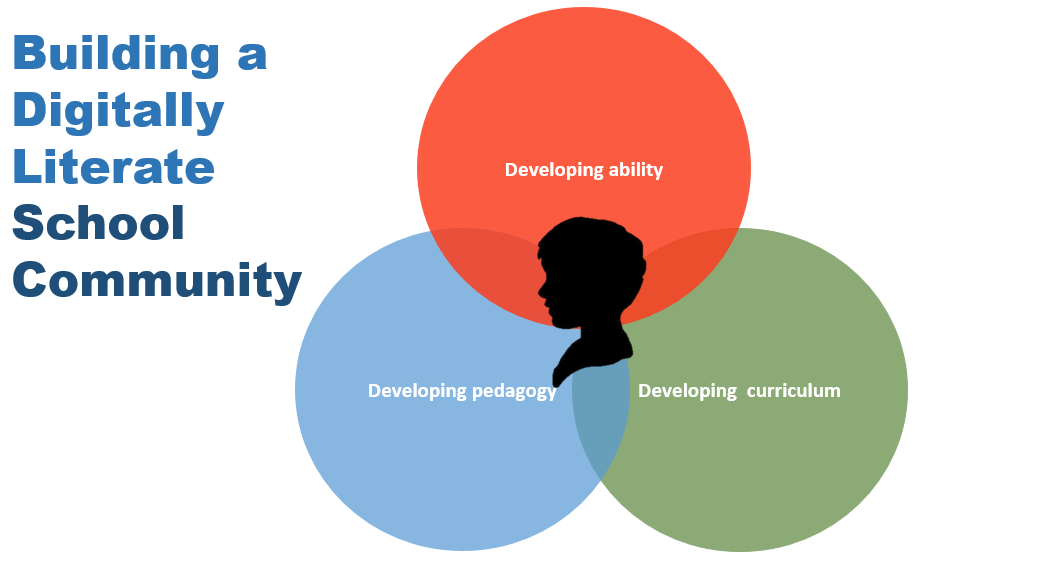 